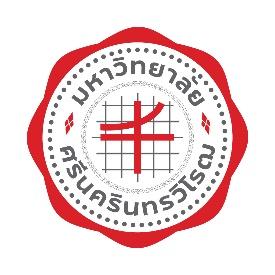 ประกาศแจ้งเรื่องการคุ้มครองข้อมูลส่วนบุคคล สำหรับนิสิตของมหาวิทยาลัย (Privacy Notice for student)	มหาวิทยาลัยศรีนครินทรวิโรฒ ขอแจ้งให้นิสิตทราบถึงหลักปฏิบัติในการเก็บรวบรวม ใช้ ประมวลผล หรือเปิดเผยข้อมูลส่วนบุคคลตามพระราชบัญญัติคุ้มครองข้อมูลส่วนบุคคล พ.ศ. ๒๕๖๒ โดยมีเนื้อหาสาระ ดังต่อไปนี้ คำนิยาม 	“ข้อมูลส่วนบุคคล” หมายถึง ข้อมูลเกี่ยวกับบุคคลซึ่งทำให้สามารถระบุตัวตนบุคคลนั้นได้ไม่ว่าทางตรงหรือทางอ้อม แต่ไม่รวมถึงข้อมูลของผู้ถึงแก่กรรมโดยเฉพาะ		“ข้อมูลส่วนบุคคลที่มีความอ่อนไหว” หมายถึง ข้อมูลส่วนบุคคลตามที่ถูกบัญญัติไว้ในมาตรา ๒๖ แห่งพระราชบัญญัติคุ้มครองข้อมูลส่วนบุคคล พ.ศ. ๒๕๖๒ และให้รวมถึงข้อมูลอื่นใดที่กระทบต่อเจ้าของข้อมูลส่วนบุคคลในทำนองเดียวกันตามที่คณะกรรมการคุ้มครองข้อมูลส่วนบุคคลประกาศกำหนด	“นิสิต” หมายถึง ผู้ที่เข้ามาศึกษาในมหาวิทยาลัยมหาวิทยาลัยศรีนครินทรวิโรฒ ทุกระดับการศึกษา ทั้งนิสิตชาวไทย และนิสิตต่างชาติ  ข้อมูลที่มหาวิทยาลัยมีการเก็บรวบรวม	มหาวิทยาลัยมีความจำเป็นที่จะต้องเก็บรวบรวม ใช้ ประมวลผลหรือเปิดเผยข้อมูลส่วนบุคคลของนิสิต ประกอบด้วยข้อมูลดังต่อไปนี้	ทั้งนี้ ข้อมูลส่วนบุคคลที่มีความอ่อนไหว มหาวิทยาลัยจะแจ้งขอความยินยอมจากนิสิต ก่อนหรือในขณะเก็บรวบรวมข้อมูลส่วนบุคคลที่มีความอ่อนไหว ตามที่กำหนดแหล่งที่มาของข้อมูล๓.๑ เมื่อเข้าเว็บไซต์ของมหาวิทยาลัย (Cookies)	๓.๒ เมื่อมีการเข้าใช้งานระบบสารสนเทศของมหาวิทยาลัย 		  ๓.๓ เมื่อให้ข้อมูลผ่านแบบฟอร์มใบสมัครหรือแบบฟอร์มอื่นๆที่เกี่ยวข้องของมหาวิทยาลัย		  ๓.๔ เมื่อบันทึกข้อมูลผ่านระบบสารสนเทศของมหาวิทยาลัยวัตถุประสงค์ของการเก็บรวบรวม ใช้หรือเปิดเผยข้อมูลส่วนบุคคล	มหาวิทยาลัยจะดำเนินการประมวลผลข้อมูลส่วนบุคคลโดยมีวัตถุประสงค์ ขอบเขต และใช้วิธีการที่ชอบด้วยกฏหมาย โปร่งใสและเป็นธรรม โดยจะประมวลผลข้อมูลส่วนบุคคลตามประเภทข้อมูลส่วนบุคคลที่มีการเก็บรวบรวม ใช้ หรือเปิดเผยตามความจำเป็น เพื่อตรวจสอบความถูกต้องของข้อมูลที่ได้ให้ไว้กับมหาวิทยาลัย โดยมีวัตถุประสงค์ดังตารางที่ระบุดังต่อไปนี้ระยะเวลาในการจัดเก็บข้อมูล	มหาวิทยาลัยจะดำเนินการจัดเก็บข้อมูลส่วนบุคคลของนิสิตตลอดระยะ เวลาศึกษาหรือตามสัญญาที่ปฏิบัติระหว่างกัน แต่มหาวิทยาลัยอาจจะยังคงเก็บข้อมูลส่วนบุคคลของนิสิตต่อไปหากเห็นว่ายังมีความจำเป็นหรือตามที่กฏหมายกำหนดการเปิดเผยและโอนข้อมูลส่วนบุคคล	๖.๑ การเปิดเผย ส่งหรือโอนข้อมูลส่วนบุคคล	มหาวิทยาลัยอาจเปิดเผย ส่ง หรือโอนข้อมูลส่วนบุคคลของนิสิต ไปยังบุคคลหรือองค์กรภายนอกมหาวิทยาลัยตามความยินยอมของนิสิต และจะใช้ตามวัตถุประสงค์ที่แจ้งไว้ในประกาศฉบับนี้ ดังนี้องค์กรภาครัฐ บริษัท หรือองค์กรใดที่ลงนามความร่วมมือกับมหาวิทยาลัยที่ปรึกษาทางธุรกิจหรือทางวิชาชีพ     หน่วยงานของรัฐหรือองค์กรใดที่มีอำนาจหน้าที่ตามที่กฏหมายกำหนด เช่น กรมสรรพากร กรมบังคับคดี เป็นต้น     หน่วยงานของรัฐที่เกี่ยวข้องกับการดำเนินงานของมหาวิทยาลัย เช่น กระทรวงการอุดมศึกษา วิทยาศาสตร์ วิจัยและนวัตกรรม (อว.) สำนักงานคณะกรรมการการอุดมศึกษา ประกันสังคม เป็นต้น	๖.๒ การเปิดเผย ส่ง หรือโอนข้อมูลส่วนบุคคลไปยังต่างประเทศ     มหาวิทยาลัยอาจเปิดเผย ส่ง หรือโอนข้อมูลส่วนบุคคลของนิสิต ไปต่างประเทศ หรือโอนไปยังประเทศปลายทาง หรือผู้รับข้อมูลในต่างประเทศจะต้องมีมาตรการในการคุ้มครองข้อมูลส่วนบุคคลที่เพียงพอและมหาวิทยาลัยอาจขอความยินยอมจากนิสิตสำหรับการถ่ายโอนข้อมูลส่วนบุคคลไปยังต่างประเทศตามที่กฏหมายกำหนด	    มหาวิทยาลัยสามารถโอนข้อมูลส่วนบุคคลของนิสิตไปได้โดยไม่ต้องขอความยินยอมจากท่านในกรณีที่การโอนข้อมูลส่วนบุคคลไปต่างประเทศนั้นเป็นไปเพื่อการปฏิบัติตามสัญญาซึ่งท่านเป็นคู่สัญญามาตรการด้านความปลอดภัย	๗.๑ มหาวิทยาลัยมีการป้องกันความเสี่ยงที่อาจจะเกิดขึ้น โดยมีการดำเนินการตามแนวปฏิบัติรักษาความมั่นคงปลอดภัยระบบสารสนเทศของมหาวิทยาลัย	๗.๒ มหาวิทยาลัยมีการจำกัดการเข้าถึง ซึ่งจะเข้าถึงได้ตามสิทธิ์การเข้าถึงตามที่ได้รับอนุญาตเท่านั้น	๗.๓ มหาวิทยาลัยมีการสำรองข้อมูลส่วนบุคคล ให้เป็นไปตามแผนสำรองและกู้คืนข้อมูลสารสนเทศของมหาวิทยาลัยสิทธิของท่านในฐานะเจ้าของข้อมูลส่วนบุคคลการใช้สิทธิของเจ้าของข้อมูลส่วนบุคคลตามกฏหมาย ท่านมีสิทธิตามกฏหมายที่อนุญาตให้กระทำได้ดังต่อไปนี้		๘.๑ สิทธิได้รับการแจ้งเกี่ยวกับการประมวลผลข้อมูลส่วนบุคคล	๘.๒ สิทธิในการเข้าถึงข้อมูล และขอรับสำเนาข้อมูลข้อมูลส่วนบุคคล หรือขอให้เปิดเผยถึงการได้มาซึ่งข้อมูลส่วนบุคคลที่ไม่ได้ให้ความยินยอม	๘.๓ สิทธิในการแก้ไขข้อมูล ที่มหาวิทยาลัยได้จัดเก็บ รวบรวมใช้ ให้ถูกต้อง สมบูรณ์และเป็นปัจจุบัน		๘.๔ สิทธิในการคัดค้าน การเก็บรวบรวมข้อมูลบางประการได้ แต่มหาวิทยาลัยอาจปฏิเสธคำขอของนิสิต หากมหาวิทยาลัยพิสูจน์ได้ว่ามีเหตุอันชอบด้วยกฏหมายที่สำคัญมากกว่าในการเก็บรวบรวม ใช้หรือเปิดเผย มหาวิทยาลัยจะแจ้งให้ทราบเป็นลายลักษณ์อักษรพร้อมเหตุผล		๘.๕ สิทธิในการถอนความยินยอม เมื่อใดก็ได้ตลอดระยะเวลาที่ข้อมูลส่วนบุคคลของนิสิตอยู่กับมหาวิทยาลัย โดยพิจารณาจากเหตุจำเป็น		๘.๖ สิทธิในการลบข้อมูล ส่วนบุคคลของตน หากพบว่าข้อมูลดังกล่าวหมดความจำเป็นที่จะเก็บ รวบรวม ใช้หรือเปิดเผยข้อมูลนั้นตามวัตถุประสงค์ของมหาวิทยาลัยแล้ว		๘.๗ สิทธิในการโอนย้ายข้อมูลส่วนบุคคล ไปยังผู้ควบคุมข้อมูลอื่น รวมทั้งสิทธิขอรับข้อมูลส่วนบุคคลที่มหาวิทยาลัยได้ส่งหรือโอนข้อมูลส่วนบุคคลไปยังผู้ควบคุมข้อมูลอื่นดังกล่าวได้โดยตรงเว้นแต่ไม่สามารถดำเนินการได้เพราะเหตุผลทางเทคนิค		๘.๘ สิทธิในการระงับการใช้ข้อมูลส่วนบุคคลในกรณีที่มหาวิทยาลัยดำเนินการะหว่างการตรวจสอบความถูกต้องตามคำขอใช้สิทธิแก้ไขข้อมูลส่วนบุคคลการจัดการข้อร้องเรียน		มหาวิทยาลัยอาจจัดให้มีระบบการจัดการข้อร้องเรียนเกี่ยวกับการคุ้มครองข้อมูลส่วนบุคคลตามหลักเกณฑ์และวิธีการที่มหาวิทยาลัยกำหนดการติดต่อมหาวิทยาลัย	หากมีข้อสงสัยเกี่ยวกับการประกาศแจ้งการคุ้มครองข้อมูลส่วนบุคคล หรือหากต้องการใช้สิทธิเกี่ยวกับข้อมูลส่วนบุคคล สามารถติดต่อได้ที่ มหาวิทยาลัยศรีนครินทรวิโรฒ 		๑๑๔ สุขุมวิท ๒๓ แขวงคลองเตยเหนือ เขตวัฒนา กรุงเทพฯ ๑๐๑๑๐		หรือ เจ้าหน้าที่คุ้มครองข้อมูลส่วนบุคคล E-mail: pdpa@g.swu.ac.th ประเภทข้อมูลส่วนบุคคลรายละเอียดข้อมูลข้อมูลระบุตัวตน (Personal Data)ชื่อ นามสกุล เพศ วันเกิด รหัสบัตรประชาชน รหัสนิสิต รูปภาพ ปีการศึกษาที่เข้าเรียน คณะ หลักสูตร ชั้นปี เกรดเฉลี่ย จำนวนหน่วยกิตที่เรียน การรับทุน ความสามารถพิเศษ ข้อมูลเกี่ยวกับครอบครัวประวัติการศึกษา วุฒิการศึกษา จังหวัด สถานศึกษา ปีที่เข้าศึกษา ปีที่สำเร็จการศึกษา เกรดเฉลี่ยอาชีพ รายได้ ค่าใช้จ่ายส่วนตัว จำนวนพี่น้อง ประวัติครอบครัวเลขที่หนังสือเดินทาง รายละเอียดวีซ่า ประวัติการต่อวีซ่ารหัสผู้สมัคร รหัสใบเสร็จ เลขที่ใบเสร็จ วันเวลาที่ออกใบเสร็จ รหัสประเภทค่าธรรมเนียม ยอดที่ต้องชำระ ค่าปรับ จำนวนงวดที่ต้องชำระข้อมูลหลักสูตร วันที่ส่งครั้งแรก ผู้สร้าง อ.ประจำหลักสูตรข้อมูลศิษย์เก่า ระดับการศึกษา ปีการศึกษาที่จบ วุฒิการศึกษา คณะ สาขาวิชา เกรดเฉลี่ยสะสม ข้อมูลการทำงาน ประวัติการทำงาน สถานที่ทำงาน อาชีพ สาขาอาชีพ ตำแหน่งงาน ลักษณะงาน เงินเดือน ข้อมูลรางวัล ประวัติการรับรางวัล ประวัติความร่วมมือกับมหาวิทยาลัยข้อมูลสำหรับการติดต่อ (Contact Data)ที่อยู่ตามทะเบียนบ้าน ที่อยู่ที่ติดต่อได้ ที่อยู่ปัจจุบัน ที่อยู่ที่ทำงาน ที่อยู่ไปรษณีย์อิเล็กทรอนิกส์ e-mail เบอร์โทรศัพท์ข้อมูลการเงิน (Financial Data)ค่ารายงานตัว ค่าลงทะเบียนเรียนเทอมแรก ค่ารักษาสภาพ/ค่าลาพักการเรียนประเภทผู้กู้ยืม รายการค่าใช้จ่ายที่ขอกู้ยืม วงเงินที่ขอกู้ยืม ชื่อธนาคาร เลขที่บัญชี สาขาที่เปิดบัญชี ได้รับค่าใช้จ่ายบาทต่อเดือนข้อมูลการขออนุมัติการกู้ยืม ชื่อผู้นำเข้าข้อมูลการอนุมัติ วันที่ทำรายการ สถานะการอนุมัติ วันที่อนุมัติ เลขที่สัญญา ค่าเล่าเรียนที่อนุมัติ ค่าครองชีพที่อนุมัติ รวมวงเงินที่อนุมัติ ยอดเงินที่ต้องชำระเพิ่มเติมข้อมูลทุนการศึกษาอื่น ปีการศึกษาที่ได้รับทุน ชื่อทุนการศึกษา จำนวนเงิน ชื่อผู้ค้ำประกัน เลขที่บัตรประชาชนผู้ค้ำประกัน ปีเกิด อายุ รายได้ อาชีพ ที่อยู่ข้อมูลจากการเข้าใช้งานผ่าน เว็บไซต์ที่อยู่หมายเลข IP Address ชื่อผู้ใช้งาน ชนิดของบราวเซอร์ ข้อมูล Cookies ข้อมูลระบบปฏิบัติการข้อมูลส่วนบุคคลที่อ่อนไหวเชื้อชาติ เผ่าพันธุ์ ความคิดเห็นทางการเมือง ความเชื่อในลัทธิ ศาสนาหรือปรัชญา พฤติกรรมทางเพศ ประวัติอาชญากรรม ข้อมูลสุขภาพ ความพิการ ข้อมูลสหภาพแรงงาน ข้อมูลพันธุกรรม ข้อมูลชีวภาพ (เช่น ข้อมูลภาพจำลองใบหน้า ข้อมูลจำลองม่านตา ข้อมูลจำลองลายนิ้วมือ)วัตถุประสงค์ประเภทข้อมูลส่วนบุคคลฐานกฏหมายที่ใช้๑.เพื่อรับรายงานตัวนิสิตใหม่ที่ผ่านการสอบคัดเลือกเข้าเป็นนิสิตมหาวิทยาลัยข้อมูลส่วนบุคคลที่ระบุไว้ในหัวข้อประเภทข้อมูลส่วนบุคคลที่มีการเก็บรวบรวม ใช้ หรือเปิดเผยฐานสัญญา : การปฏิบัติตามสัญญาและความจำเป็นเพื่อประโยชน์โดยชอบด้วยกฏหมายฐานภารกิจภาครัฐ : มหาวิทยาลัยอาจนำข้อมูลส่วนบุคคลไปประมวลผลดำเนินการตามภารกิจเพื่อประโยชน์สาธารณะหรือปฏิบัติในการใช้อำนาจรัฐที่ได้มอบหมายให้กับมหาวิทยาลัย๒.เพื่อใช้ในระบบงานทะเบียนนิสิตในการเก็บประวัติของนิสิต เช่นข้อมูลตนเอง ประวัติการชำระค่าธรรมเนียม ข้อมูลผลการเรียน รายวิชาในโครงสร้างหลักสูตรข้อมูลส่วนบุคคลที่ระบุไว้ในหัวข้อประเภทข้อมูลส่วนบุคคลที่มีการเก็บรวบรวม ใช้ หรือเปิดเผยฐานสัญญา : การปฏิบัติตามสัญญาและความจำเป็นเพื่อประโยชน์โดยชอบด้วยกฏหมายฐานภารกิจภาครัฐ : มหาวิทยาลัยอาจนำข้อมูลส่วนบุคคลไปประมวลผลดำเนินการตามภารกิจเพื่อประโยชน์สาธารณะหรือปฏิบัติในการใช้อำนาจรัฐที่ได้มอบหมายให้กับมหาวิทยาลัย๓. เพื่อใช้เป็นข้อมูลในการจัดทำตารางสอนสำหรับนิสิตและอาจารย์ข้อมูลส่วนบุคคลที่ระบุไว้ในหัวข้อประเภทข้อมูลส่วนบุคคลที่มีการเก็บรวบรวม ใช้ หรือเปิดเผยฐานสัญญา : การปฏิบัติตามสัญญาและความจำเป็นเพื่อประโยชน์โดยชอบด้วยกฏหมายฐานภารกิจภาครัฐ : มหาวิทยาลัยอาจนำข้อมูลส่วนบุคคลไปประมวลผลดำเนินการตามภารกิจเพื่อประโยชน์สาธารณะหรือปฏิบัติในการใช้อำนาจรัฐที่ได้มอบหมายให้กับมหาวิทยาลัย๔.เพื่อใช้ในระบบภาระงานสอนของอาจารย์ตามเกณฑ์ที่มหาวิทยาลัยกำหนดข้อมูลส่วนบุคคลที่ระบุไว้ในหัวข้อประเภทข้อมูลส่วนบุคคลที่มีการเก็บรวบรวม ใช้ หรือเปิดเผยฐานสัญญา : การปฏิบัติตามสัญญาและความจำเป็นเพื่อประโยชน์โดยชอบด้วยกฏหมายฐานภารกิจภาครัฐ : มหาวิทยาลัยอาจนำข้อมูลส่วนบุคคลไปประมวลผลดำเนินการตามภารกิจเพื่อประโยชน์สาธารณะหรือปฏิบัติในการใช้อำนาจรัฐที่ได้มอบหมายให้กับมหาวิทยาลัย๕.เพื่อใช้ในการออกใบเสร็จรับเงินที่เกี่ยวข้องกับนิสิตทั้งหมด เช่น ใบเสร็จค่าธรรมเนียมการศึกษา ใบเสร็จรักษาสภาพ หรือการคืนเงินให้แก่นิสิตเมื่อได้รับการพิจารณาจากมหาวิทยาลัยข้อมูลส่วนบุคคลที่ระบุไว้ในหัวข้อประเภทข้อมูลส่วนบุคคลที่มีการเก็บรวบรวม ใช้ หรือเปิดเผยฐานสัญญา : การปฏิบัติตามสัญญาและความจำเป็นเพื่อประโยชน์โดยชอบด้วยกฏหมายฐานภารกิจภาครัฐ : มหาวิทยาลัยอาจนำข้อมูลส่วนบุคคลไปประมวลผลดำเนินการตามภารกิจเพื่อประโยชน์สาธารณะหรือปฏิบัติในการใช้อำนาจรัฐที่ได้มอบหมายให้กับมหาวิทยาลัย๖.เพื่อใช้ในการลงทะเบียนเรียนและชำระเงินแบบ Online หรือลงทะเบียนเรียนผ่านเคาน์เตอร์ที่ให้บริการได้ข้อมูลส่วนบุคคลที่ระบุไว้ในหัวข้อประเภทข้อมูลส่วนบุคคลที่มีการเก็บรวบรวม ใช้ หรือเปิดเผยฐานสัญญา : การปฏิบัติตามสัญญาและความจำเป็นเพื่อประโยชน์โดยชอบด้วยกฏหมายฐานภารกิจภาครัฐ : มหาวิทยาลัยอาจนำข้อมูลส่วนบุคคลไปประมวลผลดำเนินการตามภารกิจเพื่อประโยชน์สาธารณะหรือปฏิบัติในการใช้อำนาจรัฐที่ได้มอบหมายให้กับมหาวิทยาลัย๗.เพื่อใช้ในการเก็บข้อมูลผลการเรียนของนิสิต โดยอาจารย์จะส่งผลการเรียนให้แก่มหาวิทยาลัยในรูปแบบ Onlineข้อมูลส่วนบุคคลที่ระบุไว้ในหัวข้อประเภทข้อมูลส่วนบุคคลที่มีการเก็บรวบรวม ใช้ หรือเปิดเผยฐานสัญญา : การปฏิบัติตามสัญญาและความจำเป็นเพื่อประโยชน์โดยชอบด้วยกฏหมายฐานภารกิจภาครัฐ : มหาวิทยาลัยอาจนำข้อมูลส่วนบุคคลไปประมวลผลดำเนินการตามภารกิจเพื่อประโยชน์สาธารณะหรือปฏิบัติในการใช้อำนาจรัฐที่ได้มอบหมายให้กับมหาวิทยาลัย๘.เพื่อใช้ในการประเมินอาจารย์ผู้สอนในรายวิชาแบบ Onlineข้อมูลส่วนบุคคลที่ระบุไว้ในหัวข้อประเภทข้อมูลส่วนบุคคลที่มีการเก็บรวบรวม ใช้ หรือเปิดเผยฐานสัญญา : การปฏิบัติตามสัญญาและความจำเป็นเพื่อประโยชน์โดยชอบด้วยกฏหมายฐานภารกิจภาครัฐ : มหาวิทยาลัยอาจนำข้อมูลส่วนบุคคลไปประมวลผลดำเนินการตามภารกิจเพื่อประโยชน์สาธารณะหรือปฏิบัติในการใช้อำนาจรัฐที่ได้มอบหมายให้กับมหาวิทยาลัย๙.เพื่อใช้ในการนำข้อมูลนิสิตที่สำเร็จการศึกษาหรือพ้นสภาพจากการเป็นนิสิตกรณีอื่นๆออกจากนิสิตปัจจุบันข้อมูลส่วนบุคคลที่ระบุไว้ในหัวข้อประเภทข้อมูลส่วนบุคคลที่มีการเก็บรวบรวม ใช้ หรือเปิดเผยฐานสัญญา : การปฏิบัติตามสัญญาและความจำเป็นเพื่อประโยชน์โดยชอบด้วยกฏหมายฐานภารกิจภาครัฐ : มหาวิทยาลัยอาจนำข้อมูลส่วนบุคคลไปประมวลผลดำเนินการตามภารกิจเพื่อประโยชน์สาธารณะหรือปฏิบัติในการใช้อำนาจรัฐที่ได้มอบหมายให้กับมหาวิทยาลัย๑๐.เพื่อใช้ในการตรวจสอบหนังสือค้างส่งกับหอสมุดกลาง เพื่อให้สามารถแจ้งเตือนนิสิตที่มีรายการค้างส่งและค่าปรับข้อมูลส่วนบุคคลที่ระบุไว้ในหัวข้อประเภทข้อมูลส่วนบุคคลที่มีการเก็บรวบรวม ใช้ หรือเปิดเผยฐานสัญญา : การปฏิบัติตามสัญญาและความจำเป็นเพื่อประโยชน์โดยชอบด้วยกฏหมายฐานภารกิจภาครัฐ : มหาวิทยาลัยอาจนำข้อมูลส่วนบุคคลไปประมวลผลดำเนินการตามภารกิจเพื่อประโยชน์สาธารณะหรือปฏิบัติในการใช้อำนาจรัฐที่ได้มอบหมายให้กับมหาวิทยาลัย๑๑.เพื่อใช้เป็นข้อมูลผู้สำเร็จการศึกษาตามระเบียบข้อบังคับของมหาวิทยาลัยในการพิมพ์เอกสาร เช่น ใบปริญญาบัตร ใบรับรองปริญญา และรายงานต่างๆข้อมูลส่วนบุคคลที่ระบุไว้ในหัวข้อประเภทข้อมูลส่วนบุคคลที่มีการเก็บรวบรวม ใช้ หรือเปิดเผยฐานสัญญา : การปฏิบัติตามสัญญาและความจำเป็นเพื่อประโยชน์โดยชอบด้วยกฏหมายฐานภารกิจภาครัฐ : มหาวิทยาลัยอาจนำข้อมูลส่วนบุคคลไปประมวลผลดำเนินการตามภารกิจเพื่อประโยชน์สาธารณะหรือปฏิบัติในการใช้อำนาจรัฐที่ได้มอบหมายให้กับมหาวิทยาลัย๑๒.เพื่อใช้ในการสอบถามข้อมูลนิสิตที่ในปกครองของตนเอง เพื่อช่วยในการดูแลและติดตามนิสิต ข้อมูลส่วนบุคคลที่ระบุไว้ในหัวข้อประเภทข้อมูลส่วนบุคคลที่มีการเก็บรวบรวม ใช้ หรือเปิดเผยฐานสัญญา : การปฏิบัติตามสัญญาและความจำเป็นเพื่อประโยชน์โดยชอบด้วยกฏหมายฐานภารกิจภาครัฐ : มหาวิทยาลัยอาจนำข้อมูลส่วนบุคคลไปประมวลผลดำเนินการตามภารกิจเพื่อประโยชน์สาธารณะหรือปฏิบัติในการใช้อำนาจรัฐที่ได้มอบหมายให้กับมหาวิทยาลัย๑๓.เพื่อใช้ในการนิสิตยื่นคำร้องเพื่อขอเอกสารตางๆโดยเชื่อมกับระบบการเงินของมหาวิทยาลัยข้อมูลส่วนบุคคลที่ระบุไว้ในหัวข้อประเภทข้อมูลส่วนบุคคลที่มีการเก็บรวบรวม ใช้ หรือเปิดเผยฐานสัญญา : การปฏิบัติตามสัญญาและความจำเป็นเพื่อประโยชน์โดยชอบด้วยกฏหมายฐานภารกิจภาครัฐ : มหาวิทยาลัยอาจนำข้อมูลส่วนบุคคลไปประมวลผลดำเนินการตามภารกิจเพื่อประโยชน์สาธารณะหรือปฏิบัติในการใช้อำนาจรัฐที่ได้มอบหมายให้กับมหาวิทยาลัย๑๔.เพื่อใช้ในการตรวจสอบคุณวุฒิจากภายนอกข้อมูลส่วนบุคคลที่ระบุไว้ในหัวข้อประเภทข้อมูลส่วนบุคคลที่มีการเก็บรวบรวม ใช้ หรือเปิดเผยฐานสัญญา : การปฏิบัติตามสัญญาและความจำเป็นเพื่อประโยชน์โดยชอบด้วยกฏหมายฐานภารกิจภาครัฐ : มหาวิทยาลัยอาจนำข้อมูลส่วนบุคคลไปประมวลผลดำเนินการตามภารกิจเพื่อประโยชน์สาธารณะหรือปฏิบัติในการใช้อำนาจรัฐที่ได้มอบหมายให้กับมหาวิทยาลัย๑๕.เพื่อใช้ในการบันทึกกิจกรรมของนิสิต เกณฑ์การผ่านกิจกรรมข้อมูลส่วนบุคคลที่ระบุไว้ในหัวข้อประเภทข้อมูลส่วนบุคคลที่มีการเก็บรวบรวม ใช้ หรือเปิดเผยฐานสัญญา : การปฏิบัติตามสัญญาและความจำเป็นเพื่อประโยชน์โดยชอบด้วยกฏหมายฐานภารกิจภาครัฐ : มหาวิทยาลัยอาจนำข้อมูลส่วนบุคคลไปประมวลผลดำเนินการตามภารกิจเพื่อประโยชน์สาธารณะหรือปฏิบัติในการใช้อำนาจรัฐที่ได้มอบหมายให้กับมหาวิทยาลัย๑๖.เพื่อใช้ในการพิจารณาขอกู้ ประกาศผลการกู้ยืม การทำสัญญาข้อมูลส่วนบุคคลที่ระบุไว้ในหัวข้อประเภทข้อมูลส่วนบุคคลที่มีการเก็บรวบรวม ใช้ หรือเปิดเผยฐานสัญญา : การปฏิบัติตามสัญญาและความจำเป็นเพื่อประโยชน์โดยชอบด้วยกฏหมายฐานภารกิจภาครัฐ : มหาวิทยาลัยอาจนำข้อมูลส่วนบุคคลไปประมวลผลดำเนินการตามภารกิจเพื่อประโยชน์สาธารณะหรือปฏิบัติในการใช้อำนาจรัฐที่ได้มอบหมายให้กับมหาวิทยาลัย๑๗.เพื่อใช้เป็นการเก็บรวบรวมการได้รับรางวัลข้อมูลส่วนบุคคลที่ระบุไว้ในหัวข้อประเภทข้อมูลส่วนบุคคลที่มีการเก็บรวบรวม ใช้ หรือเปิดเผยฐานสัญญา : การปฏิบัติตามสัญญาและความจำเป็นเพื่อประโยชน์โดยชอบด้วยกฏหมายฐานภารกิจภาครัฐ : มหาวิทยาลัยอาจนำข้อมูลส่วนบุคคลไปประมวลผลดำเนินการตามภารกิจเพื่อประโยชน์สาธารณะหรือปฏิบัติในการใช้อำนาจรัฐที่ได้มอบหมายให้กับมหาวิทยาลัย๑๘. เพื่อใช้ในการยื่นขอทำปริญญานิพนธ์ / สารนิพนธ์ ข้อมูลส่วนบุคคลที่ระบุไว้ในหัวข้อประเภทข้อมูลส่วนบุคคลที่มีการเก็บรวบรวม ใช้ หรือเปิดเผยฐานสัญญา : การปฏิบัติตามสัญญาและความจำเป็นเพื่อประโยชน์โดยชอบด้วยกฏหมายฐานภารกิจภาครัฐ : มหาวิทยาลัยอาจนำข้อมูลส่วนบุคคลไปประมวลผลดำเนินการตามภารกิจเพื่อประโยชน์สาธารณะหรือปฏิบัติในการใช้อำนาจรัฐที่ได้มอบหมายให้กับมหาวิทยาลัย๑๙. เพื่อใช้ในการจัดเตรียมห้องพักสำหรับนิสิตในการจองหอพักข้อมูลส่วนบุคคลที่ระบุไว้ในหัวข้อประเภทข้อมูลส่วนบุคคลที่มีการเก็บรวบรวม ใช้ หรือเปิดเผยฐานสัญญา : การปฏิบัติตามสัญญาและความจำเป็นเพื่อประโยชน์โดยชอบด้วยกฏหมายฐานภารกิจภาครัฐ : มหาวิทยาลัยอาจนำข้อมูลส่วนบุคคลไปประมวลผลดำเนินการตามภารกิจเพื่อประโยชน์สาธารณะหรือปฏิบัติในการใช้อำนาจรัฐที่ได้มอบหมายให้กับมหาวิทยาลัย๒๐. เพื่อใช้ในการเก็บข้อมูลศิษย์เก่าข้อมูลส่วนบุคคลที่ระบุไว้ในหัวข้อประเภทข้อมูลส่วนบุคคลที่มีการเก็บรวบรวม ใช้ หรือเปิดเผยฐานสัญญา : การปฏิบัติตามสัญญาและความจำเป็นเพื่อประโยชน์โดยชอบด้วยกฏหมายฐานภารกิจภาครัฐ : มหาวิทยาลัยอาจนำข้อมูลส่วนบุคคลไปประมวลผลดำเนินการตามภารกิจเพื่อประโยชน์สาธารณะหรือปฏิบัติในการใช้อำนาจรัฐที่ได้มอบหมายให้กับมหาวิทยาลัย๒๑. เพื่อใช้ในการจัดทำแบบประเมินภาวะการมีงานทำของบัณฑิตแบบออนไลน์ และรายงานผลให้ผู้บริหารและหน่วยงานที่เกี่ยวข้องข้อมูลส่วนบุคคลที่ระบุไว้ในหัวข้อประเภทข้อมูลส่วนบุคคลที่มีการเก็บรวบรวม ใช้ หรือเปิดเผยฐานสัญญา : การปฏิบัติตามสัญญาและความจำเป็นเพื่อประโยชน์โดยชอบด้วยกฏหมายฐานภารกิจภาครัฐ : มหาวิทยาลัยอาจนำข้อมูลส่วนบุคคลไปประมวลผลดำเนินการตามภารกิจเพื่อประโยชน์สาธารณะหรือปฏิบัติในการใช้อำนาจรัฐที่ได้มอบหมายให้กับมหาวิทยาลัย๒๒. เพื่อใช้ในการจัดทำแบบประเมินความพึงพอใจของนายจ้างที่มีต่อบัณฑิตที่เข้าทำงานในสถานประกอบการของตนเองข้อมูลส่วนบุคคลที่ระบุไว้ในหัวข้อประเภทข้อมูลส่วนบุคคลที่มีการเก็บรวบรวม ใช้ หรือเปิดเผยฐานสัญญา : การปฏิบัติตามสัญญาและความจำเป็นเพื่อประโยชน์โดยชอบด้วยกฏหมายฐานภารกิจภาครัฐ : มหาวิทยาลัยอาจนำข้อมูลส่วนบุคคลไปประมวลผลดำเนินการตามภารกิจเพื่อประโยชน์สาธารณะหรือปฏิบัติในการใช้อำนาจรัฐที่ได้มอบหมายให้กับมหาวิทยาลัย๒๓.เพื่อใช้ในการส่งข้อมูลให้กับหน่วยงานภายนอกมหาวิทยาลัยตามที่กฏหมายกำหนด เช่น สำนักงานคณะกรรมการการอุดมศึกษา เป็นต้นข้อมูลส่วนบุคคลที่ระบุไว้ในหัวข้อประเภทข้อมูลส่วนบุคคลที่มีการเก็บรวบรวม ใช้ หรือเปิดเผยฐานสัญญา : การปฏิบัติตามสัญญาและความจำเป็นเพื่อประโยชน์โดยชอบด้วยกฏหมายฐานภารกิจภาครัฐ : มหาวิทยาลัยอาจนำข้อมูลส่วนบุคคลไปประมวลผลดำเนินการตามภารกิจเพื่อประโยชน์สาธารณะหรือปฏิบัติในการใช้อำนาจรัฐที่ได้มอบหมายให้กับมหาวิทยาลัย